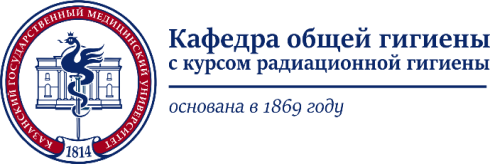 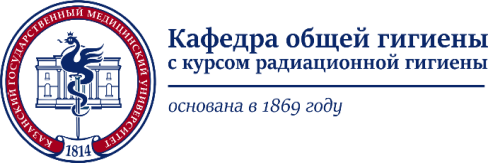 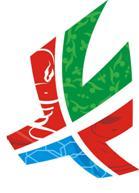 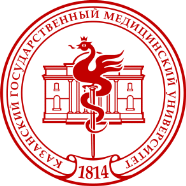 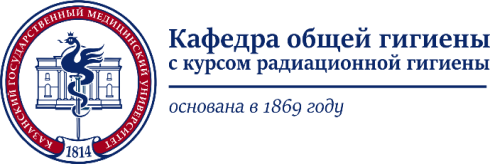 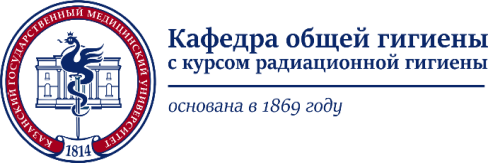 УВАЖАЕМЫЕ КОЛЛЕГИ!15-16 мая 2020 года состоится Всероссийская научно-практическая конференция 
с международным участием «Профилактическая медицина. Вызовы времени», посвящённая 150-летию кафедры общей гигиены Казанского ГМУ Минздрава России.Место проведения конференции:   
ФГБОУ ВО «Казанский ГМУ»  Минздрава России, г. КазаньОрганизаторы конференции:ФГБОУ ВО «Казанский государственный медицинский университет» Министерства здравоохранения Российской ФедерацииМинистерство здравоохранения Республики ТатарстанУчастники конференции:К участию в Конференции приглашаются ведущие специалистs в области гигиены, профилактической медицины и общественного здоровья Российской Федерации, Казахстана, Таджикистана, Узбекистана, Украины, Турции, Израиля, США, Канады и др.Научная программа конференции включает: 1. Пленарные и секционные заседания, презентация стендовых докладов;2. Проведение Первого заседания Учебно-методической комиссии по гигиене Координационного совета по области образования  «Здравоохранение и медицинские науки» Министерства науки и высшего образования Российской Федерации; 3. Обучающий семинар (повышение квалификации для преподавателей дисциплины «Гигиена»).При успешном прохождении аккредитации Координационным советом по развитию непрерывного медицинского и фармацевтического образования Министерства здравоохранения Российской Федерации участники конференции будут обеспечены 6 образовательными кредитами.Научные направления конференции:Общая гигиена в России и за рубежом. История и современность.Актуальные вопросы общей гигиены.Педагогические подходы в преподавании гигиены в медицинских вузах.Радиационная гигиена и радиобиология.Общая гигиена как основа общественного здоровья.Уточненный перечень секций конференции, требования к оформлению публикаций будут направлены со вторым информационным письмом до 1 февраля  2020 года.Порядок участия в конференции:1. Устный доклад и публикация;2. Публикация и участие без доклада;3. Заочная форма, публикация материалов;4. Стендовый доклад (очная/заочная форма);5. Без публикации и доклада.Условия участия Для участия в конференции необходимо направить в оргкомитет конференции 
по электронной почте obgigiena1869@yandex.ru регистрационную форму участника (Приложение 1) до 15 апреля 2020 года в случае участия с устным докладом/публикацией/стендовым докладом и до 10 мая 2020 года в случае участия 
без публикации и доклада. По итогам конференции планируется издание сборника научных трудов конференции с присвоением ISBN, УДК. Сборник будет размещен в базе данных РИНЦ научной электронной библиотеки E-LIBRARY.Количество работ от одного автора не ограничено. Публикация тезисов бесплатная. Участники конференции освобождены от уплаты организационного взноса. Проезд, проживание и  питание оплачивается участником Конференции самостоятельно.Контакты оргкомитета: Зиновьев Павел Владимирович: +7-905-315-08-00, pavel.zinovyev@gmail.com;Шарафутдинов Наиль Ильнурович: +7-927-039-20-47, shar-nail@mail.ru;Ильина Ольга Альбертовна: +7-987-181-92-27, dr.olyailina@mail.ru;Галеев Айрат Камилевич: +7-937-620-24-20, urgak@yandex.ru.С уважением,Оргкомитет конференцииПриложение 1Регистрационная форма участника конференцииФамилияИмяОтчествоУчреждениеГородДолжностьУченая степень/званиеФорма участия(1. Устный доклад и публикация;2. Публикация и участие без доклада;3. Заочная форма, публикация материалов;4. Стендовый доклад (очная/заочная форма);5. Без публикации и доклада.)Контактный телефон/факсe-mailПримечания